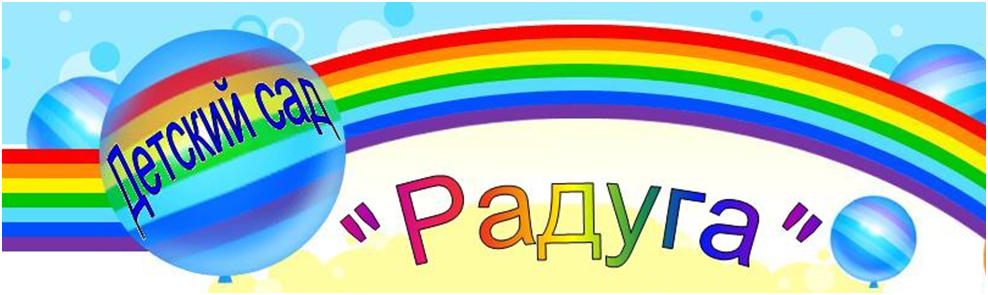 Народное декоративно-прикладное искусство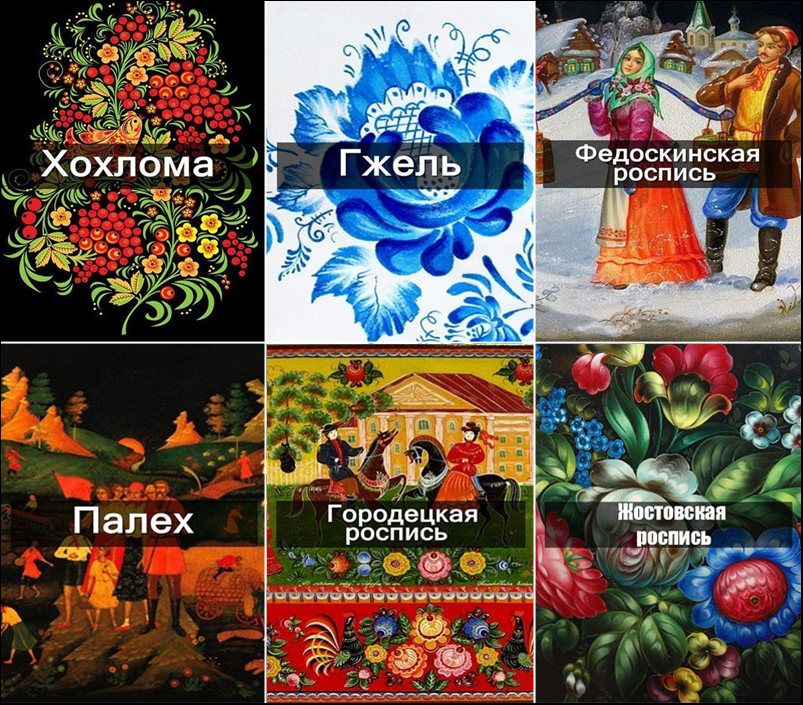 Выпуск газеты посвящен декоративному искусству и адресован взрослым и маленьким читателям.Здравствуйте, дорогие читатели! В нашей большой стране – России  живут замечательные, добрые и очень наблюдательные люди. Любят они подмечать  красоту вокруг себя. Да вы и сами не раз красоту эту видели: радуга после дождя, восход солнышка, желтые листочки на деревьях, снежное покрывало на земле и много еще чего другого. Не могут остаться равнодушными к прекрасному эти люди, и свое восхищение и радость они переносят с помощью красок, кисточек и других инструментов на разные предметы. Как же  происходит это чудо? Может это не простые люди, а волшебники? Может быть, может быть…. Вот об этих чудесах я и хочу вам сегодня рассказать. Давайте вместе отправимся в путешествие в разные города и вместе все увидим!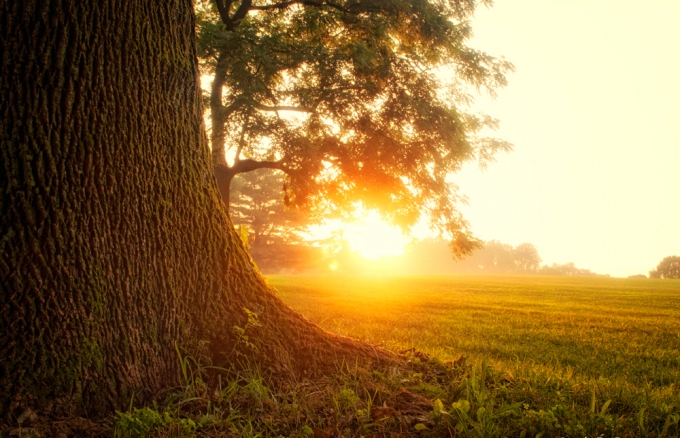 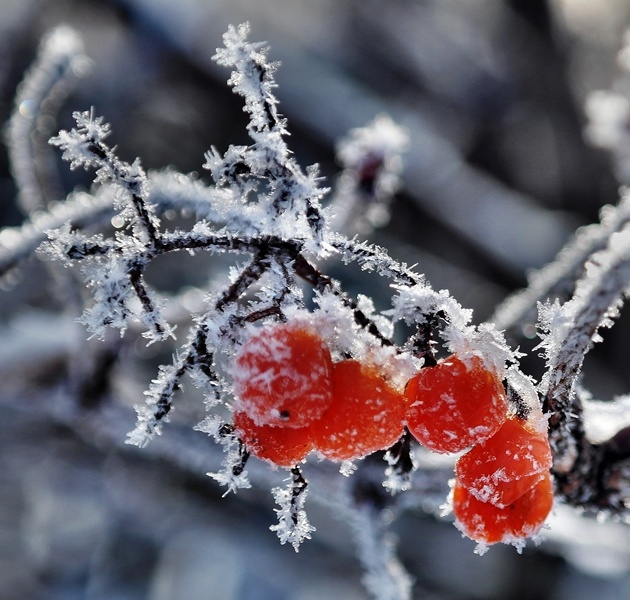 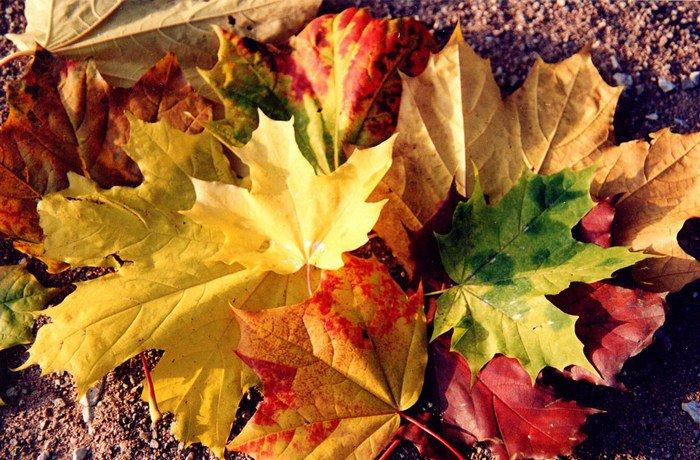 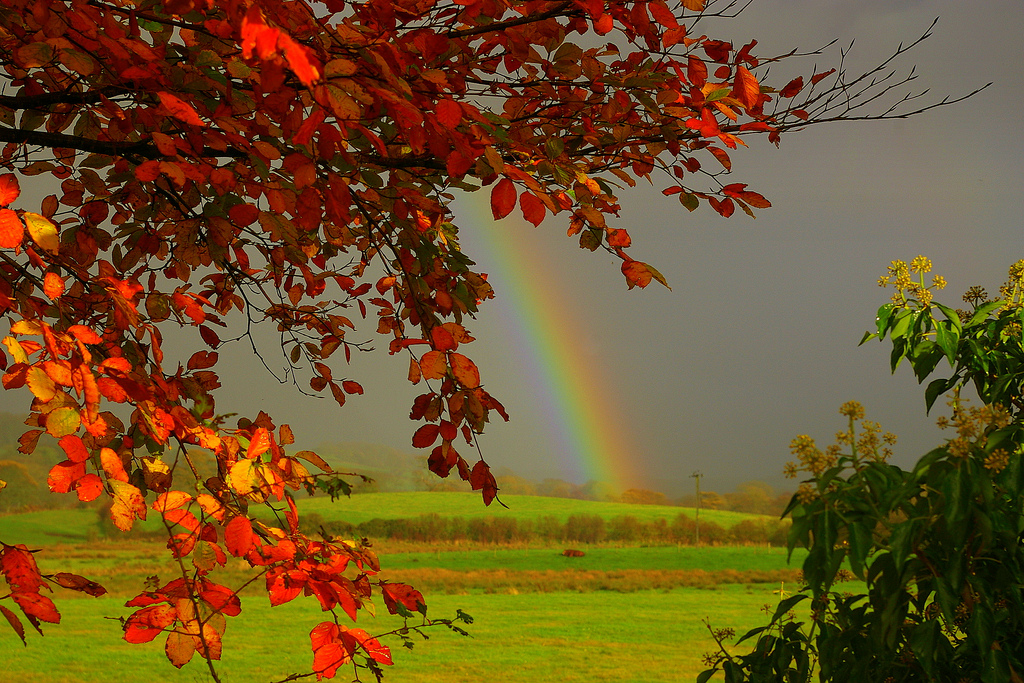 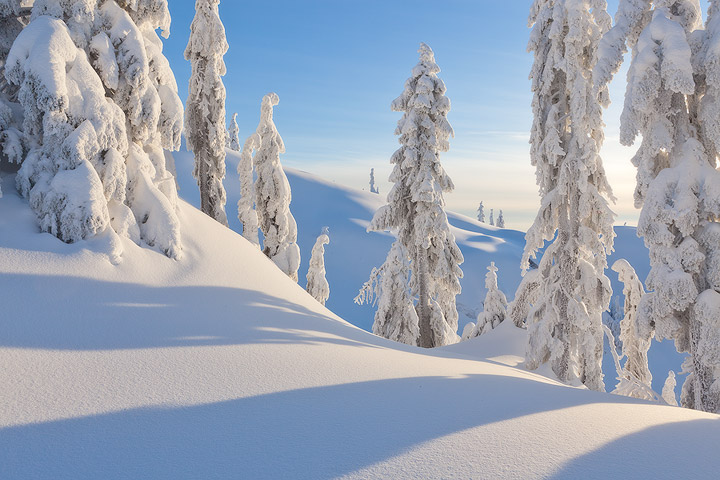 город Вятка, село Дымково московской области. Да вы и сами посмотрите, какая красота! А мастера здешние делают удивительные игрушки… 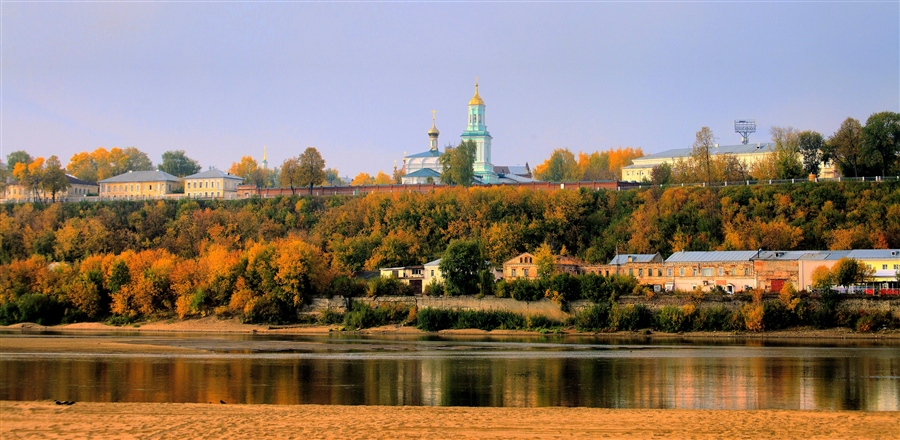 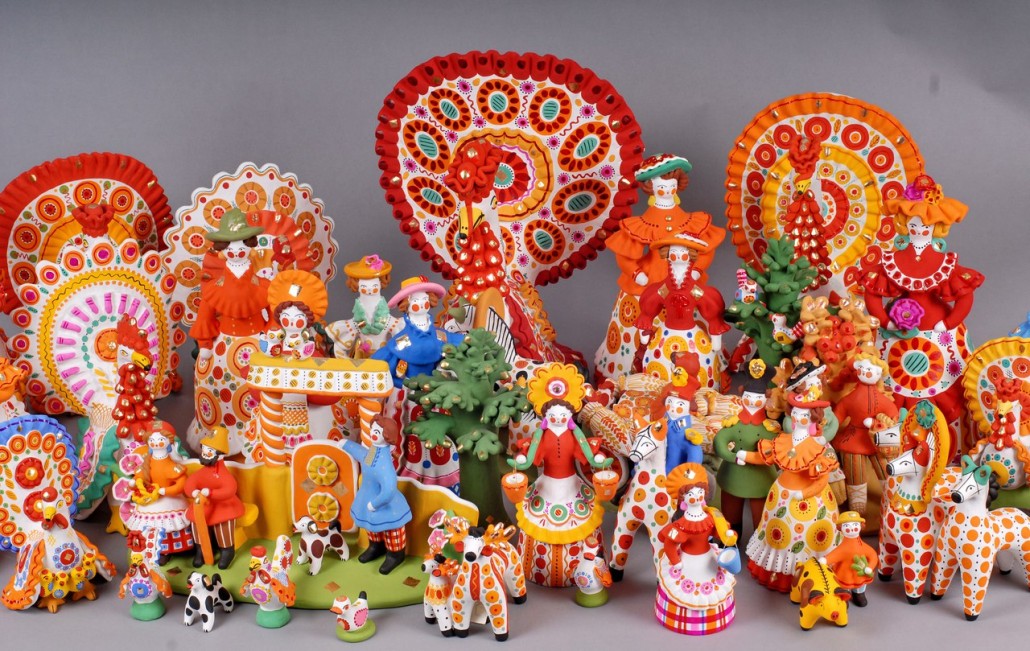 Чем знаменито Дымково? Игрушкою своей!В ней нету цвета дымного,Что сырости серей.В ней что–то есть от радуги, От капелек росы,В  ней что-то есть от радости,Гремящей, как басы!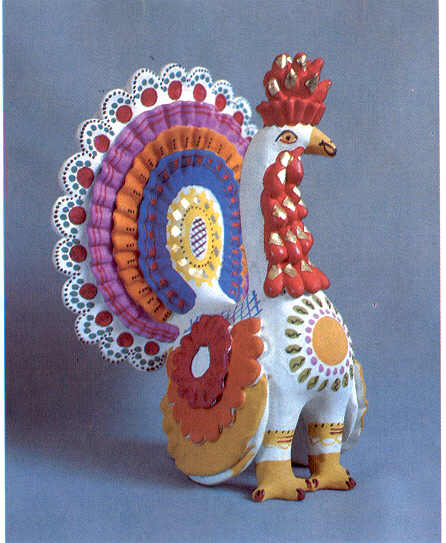 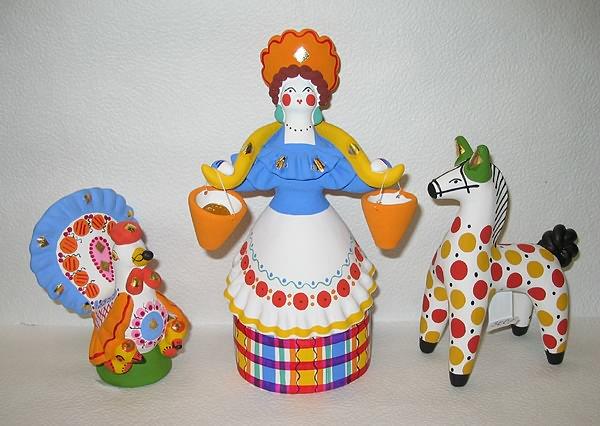 В этом городе, расположенном на берегах реки Клязьмы,  делают мастера самые красивые платки в мире. И каждая русская красавица имеет такой платок…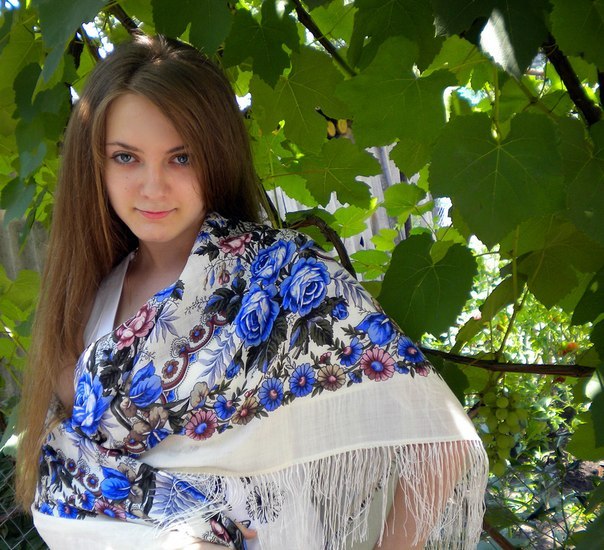 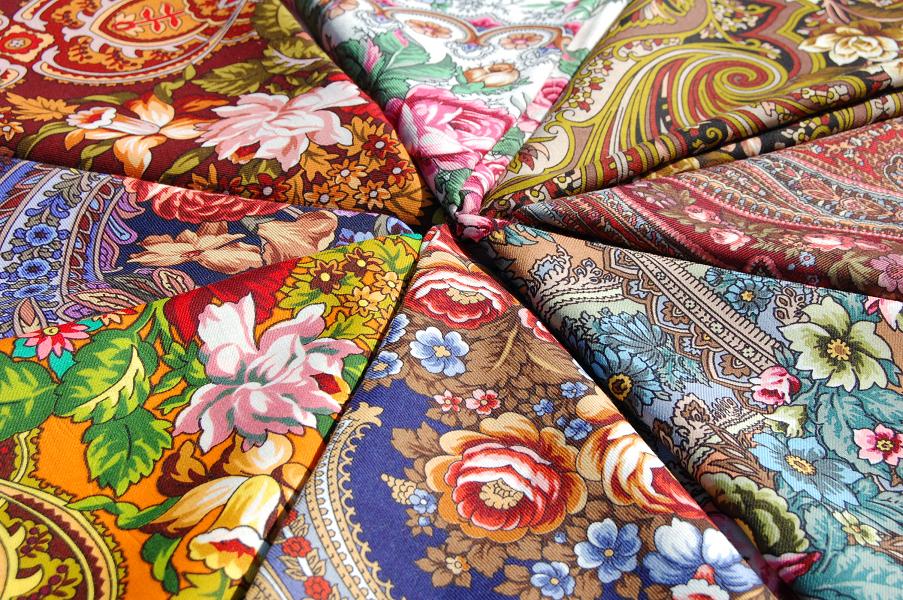 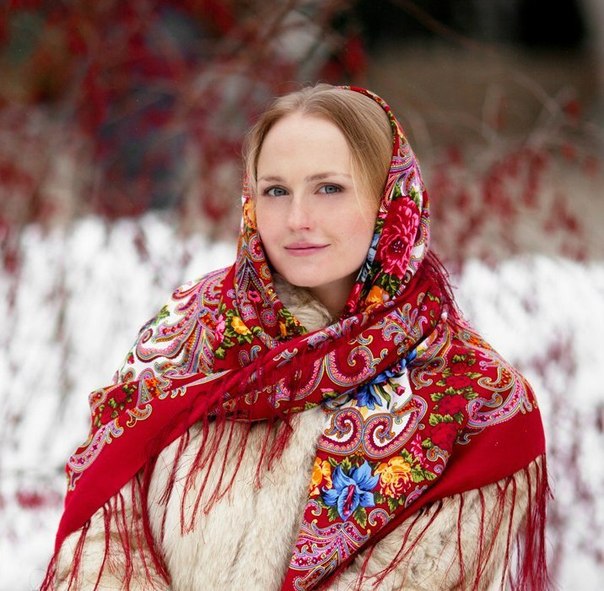 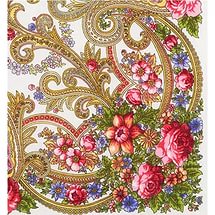 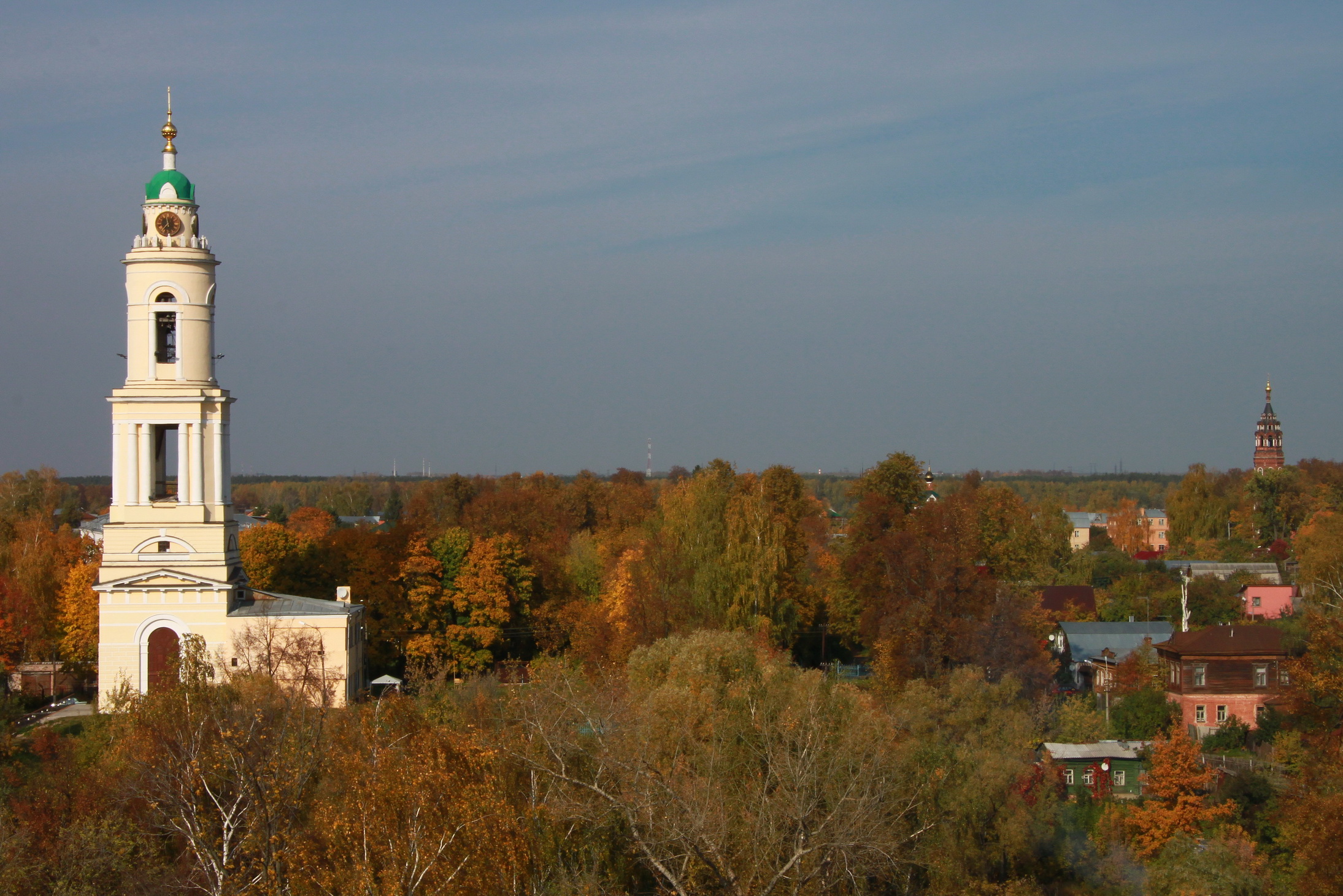 Фарфоровые чайники,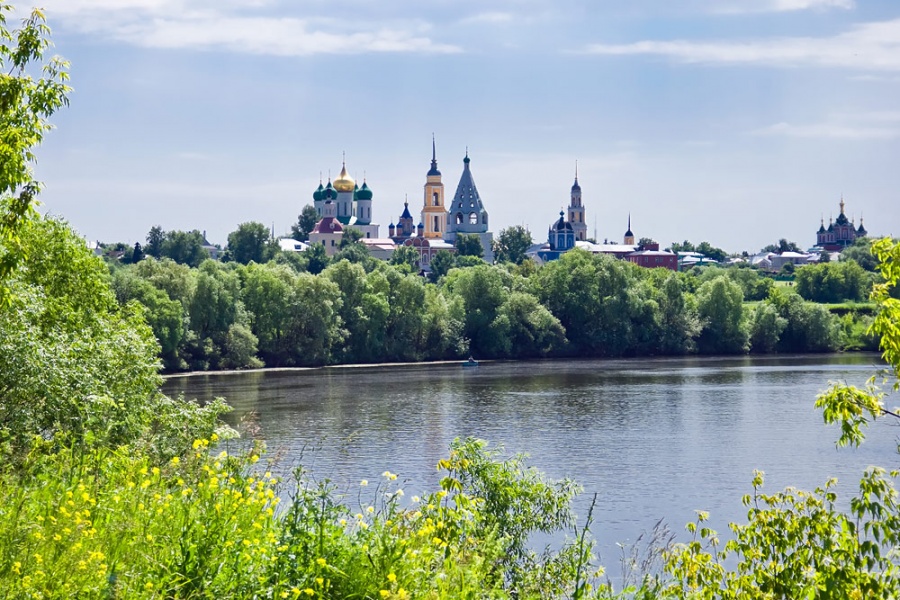 Подсвечники, часы,Животные и птицыНевиданной красы.Деревня в ПодмосковьеПрославилась. ТеперьИзвестно всем в народе Ее названье- Гжель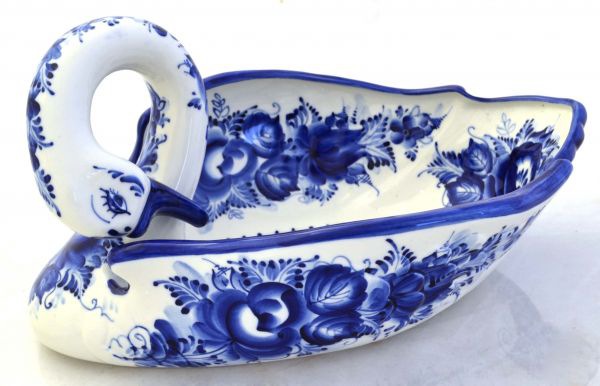 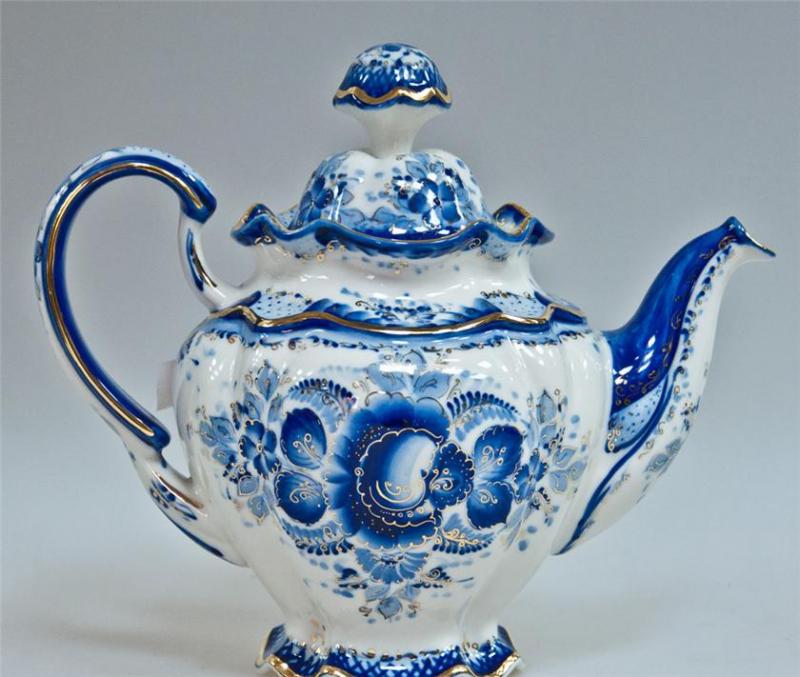 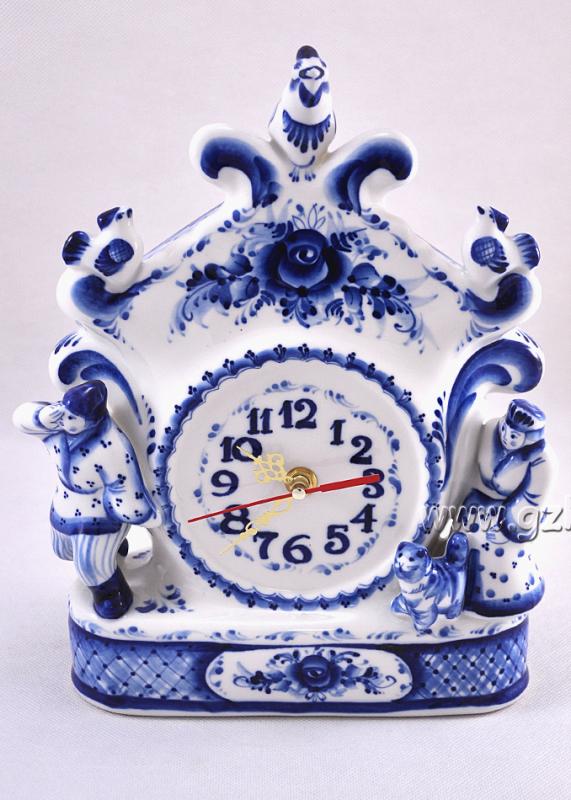 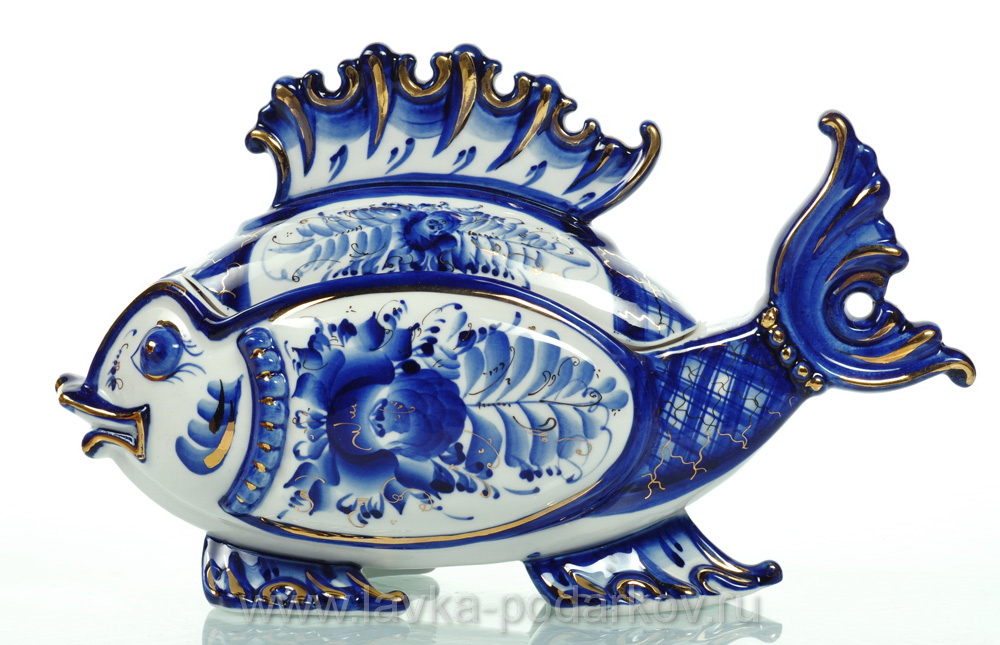 Есть на Волге город древний,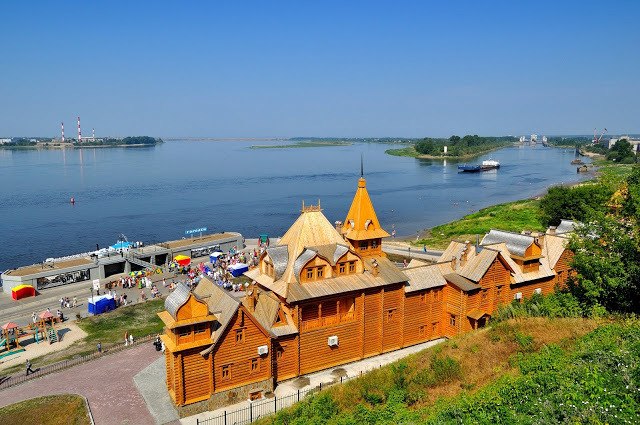 По названью –Городец.Славиться по всей РоссииСвоей росписью, творец.Распускаются букеты,Ярко красками горя,Чудо – птицы там порхают,Будто в сказку нас зовя.Если взглянешь на дощечки,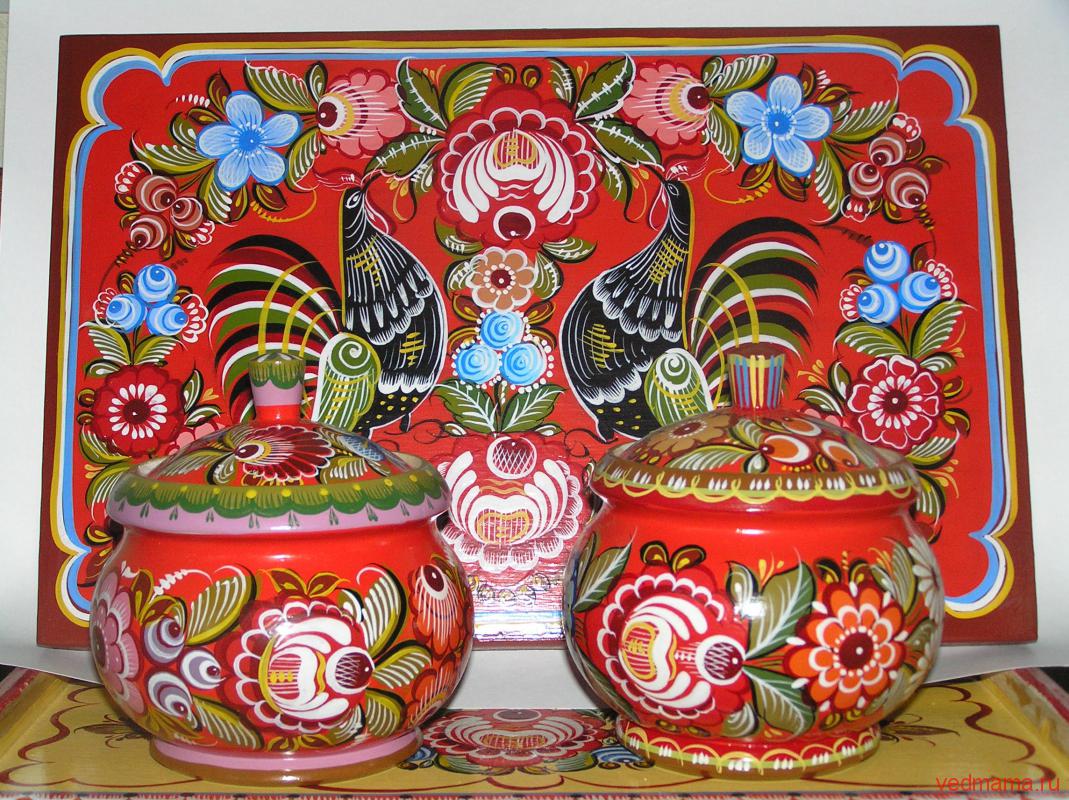 Ты увидишь чудеса!Городецкие узорыТонко вывела рука!Городецкий конь бежит,Вся земля под ним дрожит!Птицы яркие летают,И кувшинки расцветают!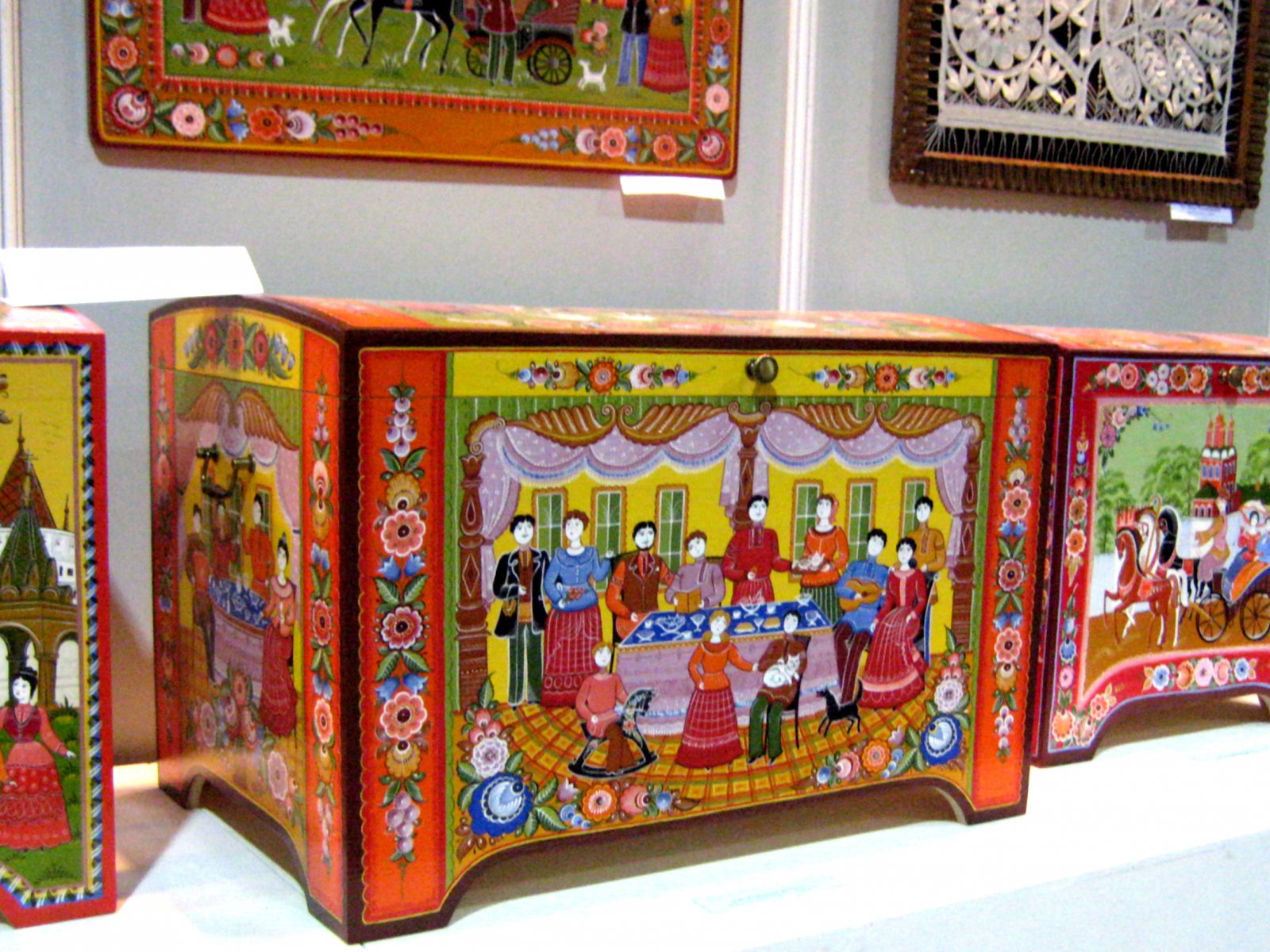 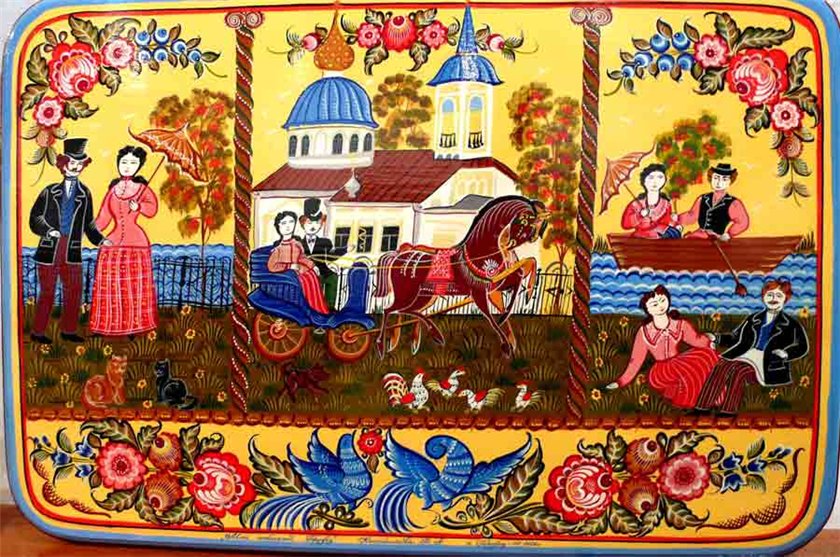 Это наш родной город ТутаевРомановские кружева –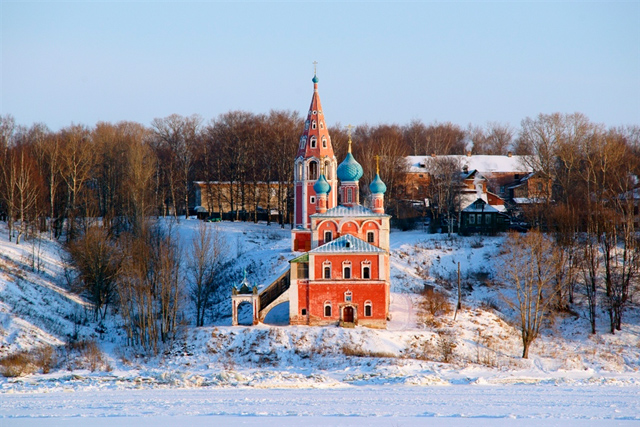 в них вся суть народная жива. Из-под пальцев чудо-мастерицы, Как снежинки, кружево струится. Неземная красота сведет с ума, Будто  бы плела зима сама. 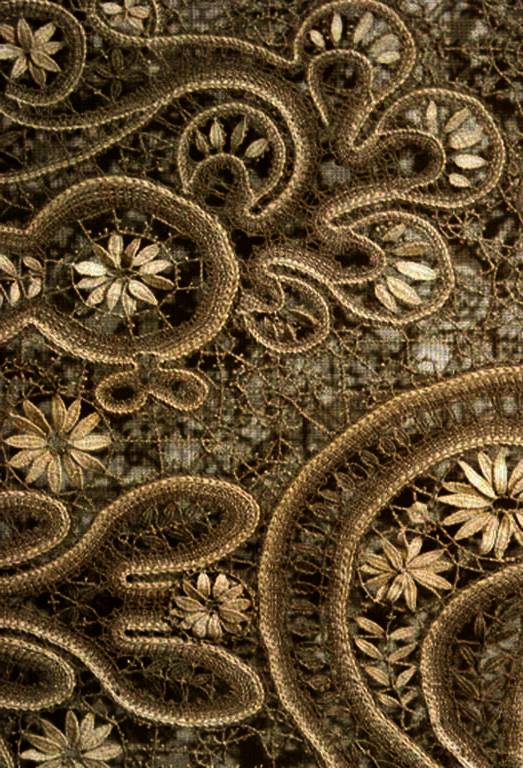     В нашем городе живут мастерицы и плетут       на коклюшках кружево, необыкновенной красоты.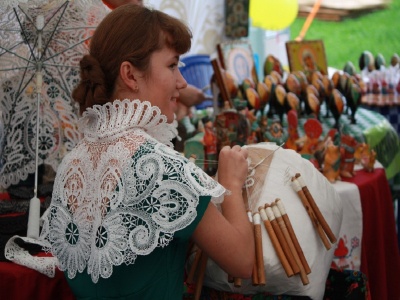                                                                               В тиши родного края,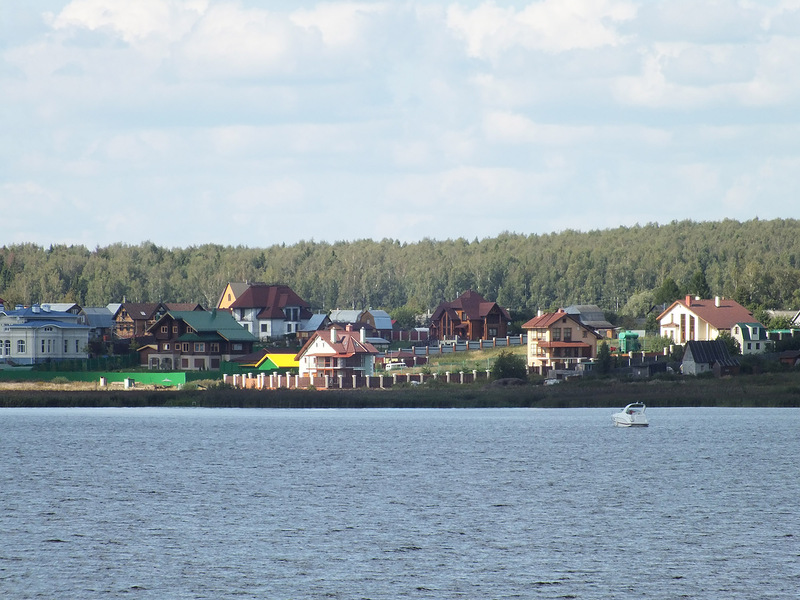 Под сенью сосен древнихЖивет одна простаяРоссийская деревня.Проснется спозаранкуВ любую непогодуИ стелет самобранку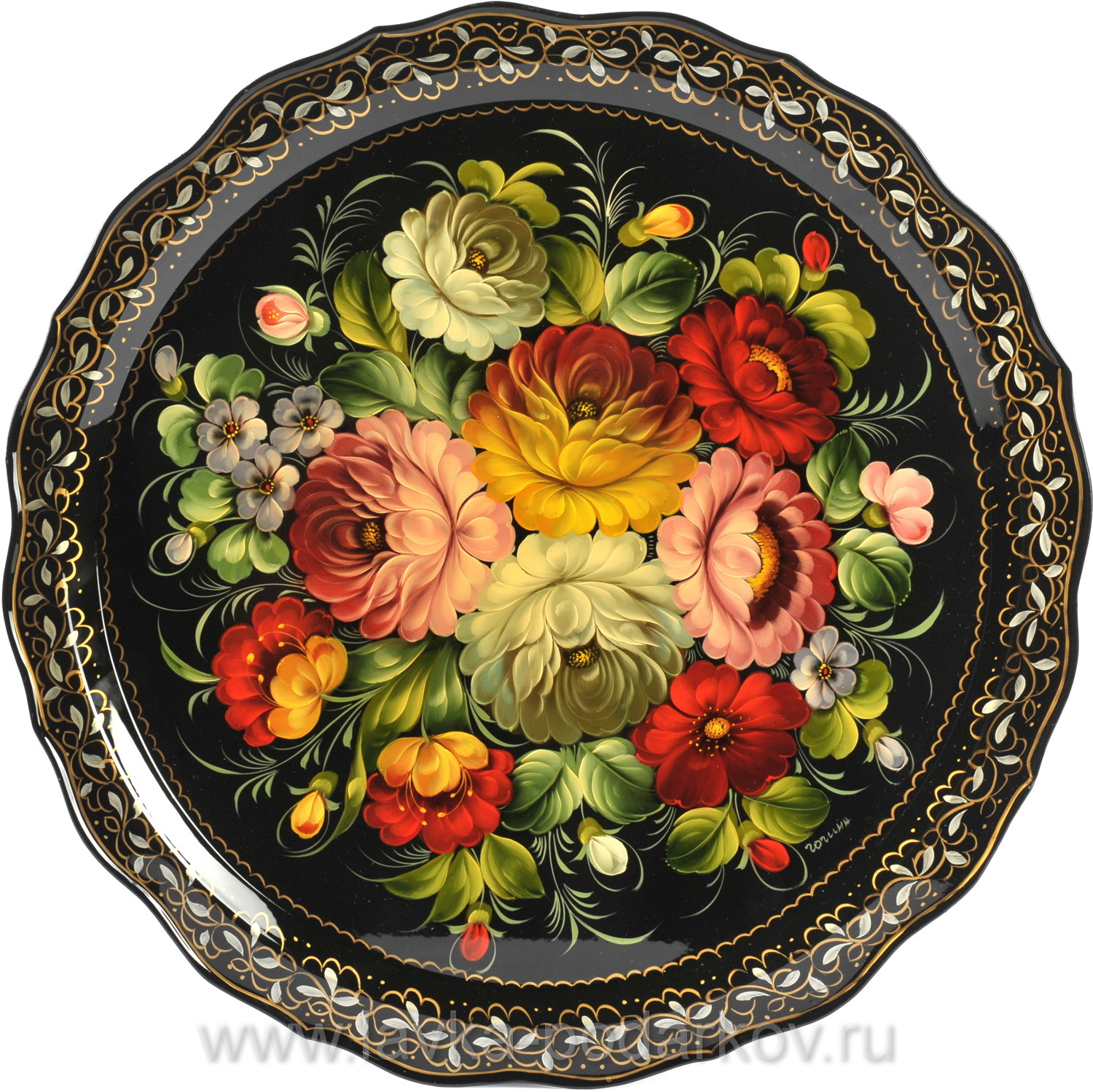 Для праздника природы.На жостовском подносеВ зеркальной глади лакаРжаная медь колосьев,Степной румянец мака…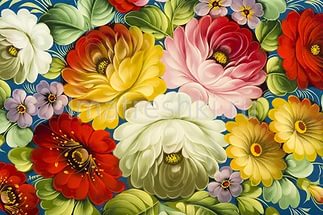 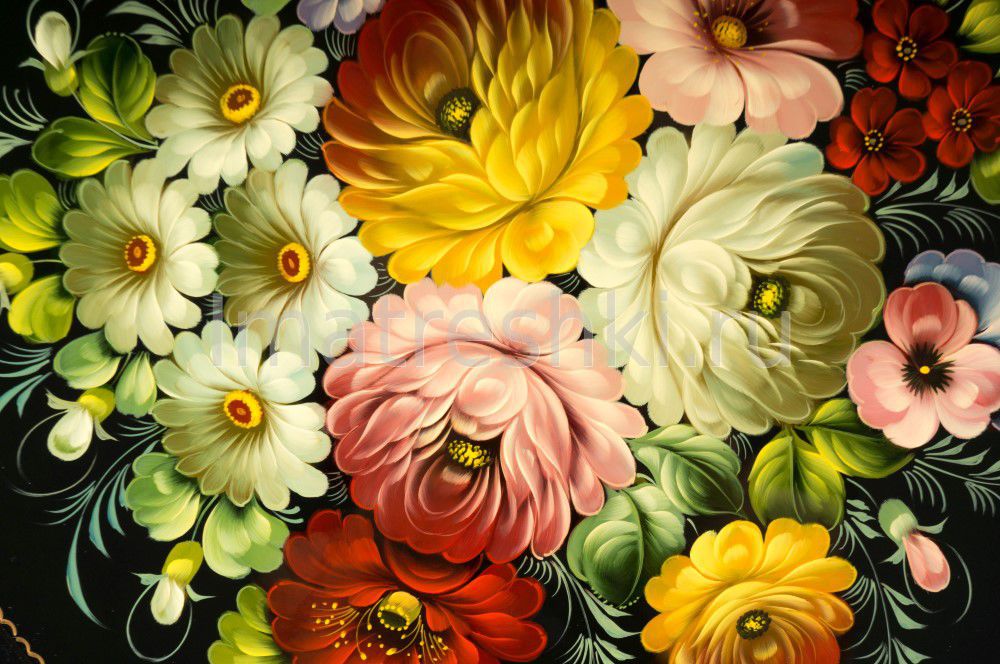 Дорогие читатели! Вот и подошло к концу наше путешествие.  Но сколько еще предстоит нам увидеть нового и неизведанного. На память о нашей встрече давайте займемся творчеством, совсем как те  Мастера, у которых мы только что были в гостях!       Желаю вам творческого вдохновения!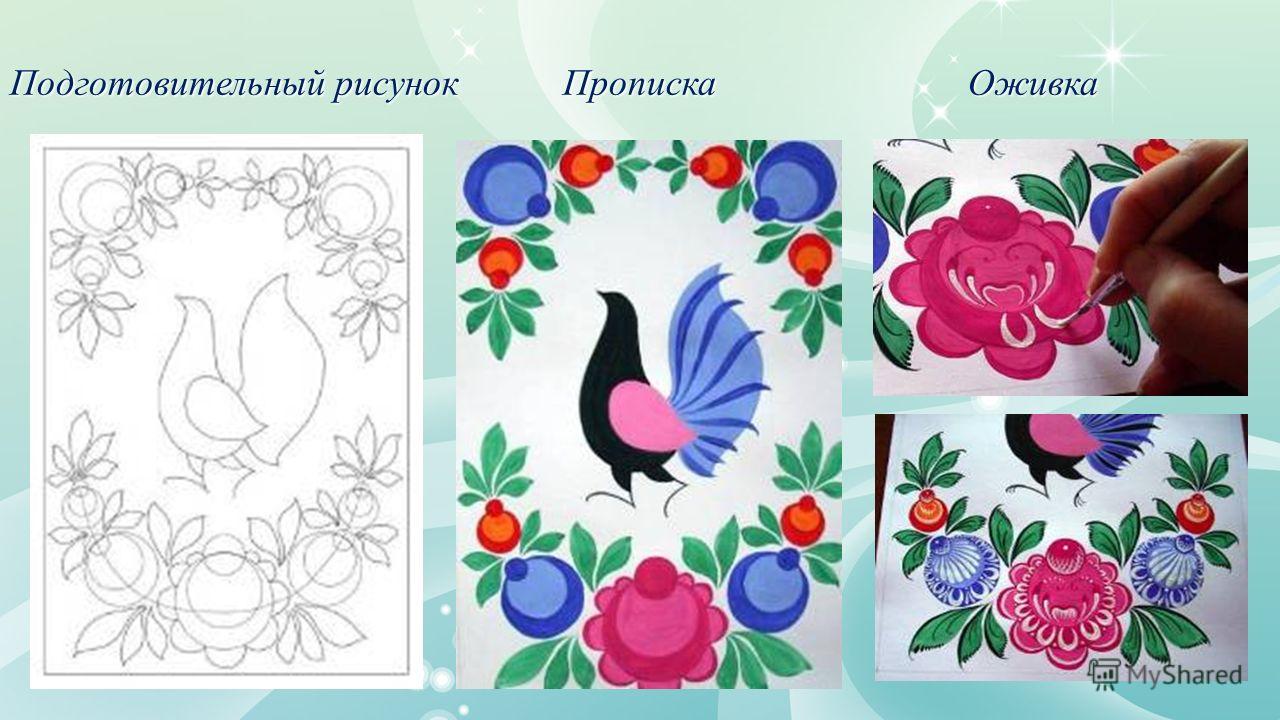 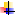 